ERZURUM AZİZİYE ILICA ANADOLU İMAM HATİP LİSESİ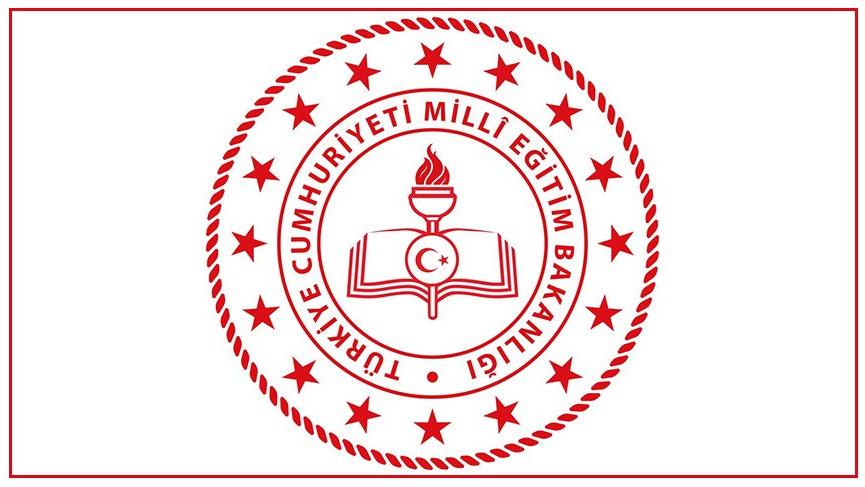   Pansiyon Kayıt Evrakları                             Erzurum Aziziye Ilıca Anadolu İmam Hatip Lisesi2017ERZURUM AZİZİYE ILICA ÇOK PROGRAMLI ANADOLU LİSESİ PANSİYON KAYIT EVRAKLARITelefon: 0442 6313016PANSİYONA KAYIT YAPTIRACAK ÖĞRENCİ VELİLERİNİN DİKKATİNE!!!Aşağıdaki evrakları eksiksiz olarak doldurup okul idaresine teslim etmedikçe öğrencinizin kaydı tamamlanmış olmaz.Evrakları tam olmayan ve kayıt süresi içerisinde başvurmayan öğrenciler pansiyon hakkını kaybederler.PANSİYONA KAYIT İÇİN GEREKLİ EVRAKLAR2 ADET VESİKALIK FOTOĞRAFNÜFUS CÜZDANI FOTOKOPİSİEK-1 AİLE MADDİ DURUM BELGESİ VE EKLERİ (EK1 Açıklama Formunda Belirtilmiştir) 4- 2020/2021 EĞİTİM ÖĞRETİM YILINDA OKUL DEĞİŞTİRME CEZASI ALMADIĞINA DAİRBELGE(Öğrencinin Mezun Olduğu Okuldan Alınacaktır.)SAĞLIK RAPORU “Yatılı okumasına engel hastalığı yoktur” İBARESİ TAŞIYAN. 6- OKUL İDARESİNCE İSTENEN DİĞER BELGELER1 Parasız Yatılı Başvurusu  2 Paralı Yatılı Başvurusu3 EK 1 Aile Maddi Durum Bildirimi 4 EK1 AçıklamaÇarşı İzni DilekçesiHafta Sonu İzin Dilekçesi 7 Veli Sorumluluk Formu 8 Pansiyon Mukavele9 Öğrenci Tanıma Formu10 Yurt Kuralları Kabul Belgesi 11 Öğrenci-Veli Sözleşme12 Malzeme Zimmet Tutanağı 13 Disiplin Durum Dilekçesi 14 Paralı Yatılı TaksitleriÖğretmen ÇocuğuMüdür Yardımcısı Veli Vekaleti 17 Malzeme ListesiERZURUM AZİZİYE ILICA ÇOK PROGRAMLI ANADOLU LİSESİ MÜDÜRLÜĞÜNE2021-2022 Eğitim-Öğretim yılında okulunuza kayıt yaptıran …….……. Sınıfı …..……. Numaralı ……………………………………………….……………….………’ın okulunuza ait pansiyonda Devlet Parasız Yatılı olarak kalmasını istiyorum.Pansiyon kaydı için gerekli olan belgeler, müdürlüğünüzce oluşturulacak komisyonca değerlendirilmesi için ekte sunulmuştur. Pansiyon kontenjanı dâhilinde yapılacak değerlendirme sonucunda, komisyonun vereceği karara uyacağımı ve herhangi bir itirazda bulunmayacağımı taahhüt ediyorum.Gereğini bilgilerinize arz ederim.…..../….../ 2021………………………….....   Öğrenci VelisiAçık Adres:Ev Telefonu: Cep Telefonu:ERZURUM AZİZİYE ILICA ÇOK PROGRAMLI ANADOLU LİSESİ MÜDÜRLÜĞÜNE2021-2022 Eğitim-Öğretim yılında okulunuza kayıt yaptıran …….……. Sınıfı …..……. Numaralı ……………………………………………….……………….………’ın okulunuza ait pansiyonda Paralı Yatılı olarak kalmasını istiyorum.Pansiyon kaydı için gerekli olan belgeler, müdürlüğünüzce oluşturulacak komisyonca değerlendirilmesi için ekte sunulmuştur.Pansiyon kontenjanı dâhilinde yapılacak değerlendirme sonucunda, komisyonun vereceği karara uyacağımı ve herhangi bir itirazda bulunmayacağımı taahhüt ediyorum.Pansiyon taksitlerini zamanında yatıracağımı, yatırmadığım takdirde öğrencimin yurttan çıkarılmasına itiraz etmeyeceğimi taahhüt ediyorum.Gereğini bilgilerinize arz ederim.…..../….../ 2021………………………….....                             Öğrenci VelisiAdres:Ev Telefonu: Cep Telefonu:                                                   ÖĞRENCİ AİLESİNİN MADDİ DURUMUNU GÖSTEREN BEYANNAME       (EK-1)Aile maddi durumumun yukarıdaki beyannamede belirttiğim şekilde olduğunu beyan eder, velisi bulunduğum ........................................................................ Okulu/Lisesi ...................... sınıfı öğrencilerinden .......................................... oğlu/kızı....... .... No’lu .......................................’ın .............. yılı parasız yatılılık ve bursluluk sınavlarına kabulünü arz ederim..*       ....... /…./........Velisinin Adı Soyadıİmzası    Öğrencinin 								ONAYLAYANAdı - Soyadı :...................................... 					Adı-SoyadıAdresi :............................................... 					İmza ve Mühür EKLER:1. Yetkili kişi, kurum veya kuruluşlardan alınacak geçen yıla ait gelir durumunu gösteren belge,2. Aile nüfus kayıt örneği,3. Velinin ve çalışıyorsa eşinin bakmakla yükümlü olduğu anne ve babası ile ilgili tedavi yardım beyannamesi ,varsa diğer bakmakla yükümlü olduğu şahıslarla ilgili mahkeme kararı örneği,4. Kontenjanla ilgili belge.(*) Bu beyanname; başvuru, kayıt-kabul ve iptal işlemlerinde kullanılacaktır.(**) Onay kısmı; Vergi dairesi, muhasebe birimi veya ilgili kişi, kurum ve kuruluşlarca onaylanacaktır.AİLE MADDİ DURUM BELGESİ (EK-1) DÜZENLENMESİ İLE İLGİLİ BAZIAÇIKLAMALARVeli Memur İse2019 yılına ait (1 Ocak – 31 Aralık) bağlı olduğunuz MALİYEDEN ALINACAK bir yıllık toplam gelirinizi gösterir belge. (Maaş, Ek ders, döner sermaye, ikramiye, nafaka, kira vs hepsi yazılacaktır.)Anne-Baba çalışıyorsa her ikisi için da ayrı ayrı olacaktır.Kendiniz  maaşlı  olup,eşiniz  çalışmıyorsa  2018  yılına  ait  Tedavi  Beyannameniz veAyrıntılı Maaş Bordrosunda aile yardımı aldığı belgelendirilecek.Veli işçi İse2019 yılına ait (1 Ocak – 31 Aralık) bağlı olduğunuz MUHASEBE bürosunca    onaylanarakalınacak bir yıllık toplam gelirinizi gösterir belge.Anne-baba çalışıyorsa her ikisi için ayrı ayrı olacaktır.Veli Emekli ise2019 yılına ait (1 Ocak – 31 Aralık) MAAŞ ALDIĞINIZ BANKADAN aylar itibariyle yıllık toplam maaş dökümünüzü gösterir belge. (Anne-baba emekliyse her ikisi için ayrı ayrı olacaktır.)Veli Esnaf isea.SGK’ya kayıtlı olmayıp maaş almadığına dair belge (SGK’dan alınacaktır.) b.Serbest  meslek  sahibi  ise;   vergi  dairesinin  adı,  adresi  ve  hesap numarasıbelirtilen, basit ya da gerçek usulde vergiye bağlı olan mükelleflerin bir önceki yıla ait (2019 yılı)  gelir vergisi matrahını gösteren belge. Serbest Meslek sahibi olup, 	eşiniz çalışmıyorsa SGK’dan eşinizin kaydı olmadığına dair resmi yazı.Serbest Meslek sahibi iseniz Vergi Levhanızın Fotokopisini belgelerinize ekleyiniz.Hem emekli hem de serbest meslek sahibi iseniz, emekliliğinizi aylık gelir kısmına, vergi levhasından gözükecek geliri ailenin diğer gelirleri bölümüne işleyiniz.(Özel muayenesi olan doktor vs. aynı işlemi yapacaktır.)Veli Çiftçi iseSGK’ya kayıtlı olmayıp maaş almadığına dair belge (Anne ve baba için ayrı ayrı yapılacaktır.)Tarım Müdürlüğü tarafından ailenin bir yıllık gelir durumunu gösterir belge (2019 Yılı)Örnek-1:“Kişinin üzerine kayıtlı 10 dönüm arazide üzüm bağı bulunmakta olup 2019 yılı yıllık gelir toplamı 14.000 TL dir.”Örnek-2:“Kişi damızlık havyan yetiştiriciliği yapmakta olup 10 adet inekten yıllık gelir toplamı 15.000 TL dir.” Gösterir resmi yazı.Velinin  Herhangi  Bir İşi Yoksa  (Ev  hanımı  anneler  için  de alınacaktır.)SGK’ya gidilip kuruma kayıtlı olmayıp maaş almadığına dair belge.MALİYEYE gidilip vergi mükellefi olmadığınıza dair belge alınacaktır.TARIM MÜDÜRLÜĞÜNE gidilip “Üzerinize kayıtlı herhangi bir arazi   bulunmamaktadır.”Belgesi.Tüm velilerimiz Vukuatlı Aile Nüfus Kayıt Örneği ve Aile Tedavi Yardım Beyannamesi’ni EK-1’e ekleyecektir.AİLE MADDİ DURUM BELGESİ (EK-1) DÜZENLENMESİ İLE İLGİLİ BAZI HUSUSLARAilenin 2019 yılına ait gelirinin fert başına düşen net miktarı 2020 Malî Yılı için tespit edilen 14.640,00TL(Ondörtbinaltıyüzkırktürklirası)’ nin altında ise öğrenci okulumuzda Parasız Yatılı Öğrenci statüsünde kontenjan dâhilinde öğrenimine devam eder. Geliri bu rakamı geçenler (2828 ve 5395 sayılı kanun kapsamında yer alanlar hariç) Parasız Yatılılık başvuruları kabul edilmeyecektir ve kontenjan dâhilinde Paralı Yatılı olarak kalabileceklerdir.Ailenin yıllık toplam geliri hesaplanır, aile içerisindeki toplam fert sayısına bölünür.Örnek 1: Baba memur, maaşı 2000 TL. Anne çalışmıyor. Geliri olmayan 4 çocuk var. Babanın senelik geliri 2000x12=24.000 TL. Ailedeki fert sayısı: 6 ise 24.000TL /6 kişi : 4.000 TL. Öğrenci parasız yatılı kalabilir.Örnek 2: Baba esnaf, aylık geliri 3000 TL. Anne memur, maaşı 2000 TL. Geliri olmayan 4 çocuk var. Babanın senelik geliri 3000x12: 36.000 TL. Annenin senelik geliri: 2000x12: 24.000. Ailenin toplam yıllık geliri 50.000 / 6 kişi : 8.333 TL .Öğrenci parasız yatılı kalabilir.Yanlış bilgi ve onay çocuğunuzun PARALI / PARASIZ durumunu etkileyecektir.ERZURUM AZİZİYE ILICA ÇOK PROGRAMLI ANADOLU LİSESİ MÜDÜRLÜĞÜNEVelisi bulunduğum okulunuz öğrencisi………………….……………………….……’nın okulunuzda okuyacağı süre içerisinde evci iznini kullanmadığı haftalarda okul idaresinin veya nöbetçi öğretmenin uygun göreceği saatlerde hafta içi veya cumartesi pazar günleri ile  diğer tatillerde ihtiyaçlarını karşılamak için dışarı çarşı iznine çıkmasını talep ediyorum. Dışarıya çıktığı gün ve saatlerde doğacak her türlü idari ve hukuki sorumluluğu kabul ediyorum.Gereğini bilgilerinize arz ederim.Adres:	…../……/2021…………………………… Öğrenci VelisiYukarıda bulunan imzanın ………………………………………,,,,,,,,,,,,,,,,,,,,,…………………..’a ait olduğunu onaylarım.ONAYLAYANINAdı soyadı	:Ünvanı	:İmza	:Mühür	:ERZURUM AZİZİYE ILICA ÇOK PROGRAMLI ANADOLU LİSESİ MÜDÜRLÜĞÜNE ÖĞRENCİNİNAdı Soyadı	:Doğum Yeri	:Doğum Tarihi	:Cep Telefonu	: VELİSİNİNAdı Soyadı	:Mesleği	:Ev Telefonu	:İş Telefonu	:Cep Telefonu	:Ev Adresi	:İş Adresi	:Velisi bulunduğum………………………………….……………………………..…………’nın hafta sonu tatilini okul idaresinin belirlediği hafta sonu izin çizelgesinde belirtilen tarihlere uygun olarak cuma günleri saat 16.00’dan pazar günleri saat 17.00’a kadar yukarıda belirttiğim adreste geçirmesine müsaade ediyor, öğrencimi zamanında pansiyonda bulundurmayı taahhüt ediyorum.Öğrencimin hafta sonu iznine çıkacağı günlerde tarafımdan okuldan alınmadığı zamanlarda kendi başına okuldan ayrılmasından, yolculuk yapmasından ve yukarıda belirttiğim adreste bulunmayışından doğabilecek tüm sorumlulukları kabul ediyorum.Bilgilerinize arz ederim.…../……/2021…………………………….Öğrenci VelisiERZURUM AZİZİYE ILICA ÇOK PROGRAMLI ANADOLU LİSESİ PANSİYONU ÖĞRENCİ VELİSİ SORUMLULUK FORMUÖĞRENCİNİNAdı ve Soyadı	: .....................................................................Doğum Yeri ve Tarihi	: …………………………………………………………………..BABASININAdı Soyadı	: .....................................................................İş adresi ve Telefon No  : ………………………………………………………………….. Ev adresi ve Telefon No : ………………………………………………………………….. Ölü veya Sağ Olduğu         :…………………………………………………………………..VELİSİNİNAdı ve Soyadı	: ………………………………………………………………….. İş adresi ve Telefon No	:……………………………………………….. ………………. Ev adresi ve Telefon No    : ………………………………………………………………….Erzurum  Aziziye Ilıca Çok Programlı Anadolu Lisesi’ne  kayıt  yaptırdığım  .............................  kızı/oğlu ............................................................................’ ın veliliğini aşağıda belirttiğim tüm şartlar içinde kabul ediyorum.Öğrencimin okula devam durumu, dersleri, sağlığı ve genel davranışları ile yakından ilgileneceğim.Okul ve Pansiyon idaresi tarafından, kanun ve yönetmeliklerle belirlenen tüm kurallara öğrencimin uymasını sağlayacağım.Okul idaresi tarafından istenen bilgi ve belgeleri zamanında teslim edeceğim. 4-	Okul Aile Birliği toplantılarına katılacağım.5-	Okul ve Pansiyon idaresince yapılan çağrılara en kısa sürede cevap vereceğim.……/……/2021………………………………….Öğrenci Velisi		Yukarıdaki imza ....................................................’ a aittir Pansiyon Müdür YardımcısıERZURUM AZİZİYE ILICA ÇOK PROGRAMLI ANADOLU LİSESİPANSİYONU ÖĞRENCİ - VELİ - OKUL MUKAVELESİDİR1-    Yurda giriş ve çıkışlarda izin alacağım. 2-    Yurda yatılı arkadaş getirmeyeceğim.3-    Resmi tatil ve hafta sonu tatillerinde kesinlikle izin alacağım. Bu tatiller dışında izin istemeyeceğim. 4-    Velimin dilekçeyle müsaade ettiği adresler dışında herhangi bir yerde kalmayacağım.Yurt idaresine haber vermeden yemekli misafir ve ziyaretçi kabul etmeyeceğim.Yurda yiyecek ve içecek getirmeyeceğim. Yatakhaneye, etüde ve yemek salonuna bunları koymayacağım.Kahvaltı ve yemek saatlerinde hazır bulunacağım. Bu saatler  dışında yemekhaneye  girmeyeceğim.Vaktinden sonraya kalırsam hiçbir hak talep etmeyeceğim.Etütler başlamadan evvel yurtta hazır olacağım. Zamanında girip çıkacağım. Gürültü ve huysuzluk yapmayacağım.Kendimin ve yurdun eşyalarını tertipli ve düzenli kullanacağım, onlara zarar vermeyeceğim, zarar vermiş isem derhal ödeyeceğim.Yurdun disiplini bozan davranışlarda bulunmayacağım, bozanları görürsem hemen idareye  haber vereceğim.Yurtta çevremi rahatsız edecek her türlü davranıştan sakınacağım. 12-  İdarece verilen nöbetleri tutacağım.(Kat, Yemekhane, Gece)Yatma zamanı dışında odamda dahi olsa yatak kıyafetiyle dolaşmayacağım, yat saatine geç kalmayacağım.Yatağımı terk ederken yatağım düzelmiş, eşyalarım yerleştirmiş, resmi veya gayri resmi denetime hazır bir şekilde bırakacağım.Ders çalışmalarımı etüt salonunda yapacağım.Müsaade edilen yer dışında çamaşır asmayacağım. Elektrikli aletler kullanmayacağım.Sıhhi ve milli olmayan her şeyi terk edeceğim. ( Sigara içmek, içki kullanmak, sesli müzik vb. gibi) 18-  Yurt ödemelerini zamanında ve düzenli bir şekilde ödeyeceğim.19- Resmi ve gayri resmi bilgi ve belgeleri istenen süre içinde eksiksiz olarak yerine getireceğim. 20-  Yurtta ideolojik ve siyasi hareket ve davranışlarda bulunmayacağım.Yurtta kullanmak üzere bana verilen eşyaları giderken aynen ve sağlam olarak teslim edeceğim. Tahrip etmişsem tazmin edeceğim.İdarece tarafıma verilen kimlikleri kullanacağım. 23-  Banyo saatinde banyomu yapacağım.Yurt personeli ve arkadaşlarıma karşı saygılı olacağım.İdarece tespit edilip ilan edilecek diğer hususlara uyacağım.EĞER YUKARIDA OKUDUĞUM ve KABULLENDİĞİM BU KURALLARDAN HERHANGİ BİRİSİNİ YERİNE GETİRMEZSEM VEYA İHMAL EDERSEM İDARENİN VERECEĞİ KARARI SAYGIYLA KARŞILAYIP KABUL EDECEĞİMİ BİLDİRİYORUM. BU SÖZLEŞMEYİ KENDİ İSTEĞİMLE İMZALIYORUM. ……./……../2021ÖĞRENCİNİN	VELİSİNİN	.Adı Soyadı:	Adı Soyadı  :İmzası	:	İmzası	:Okul No  :	Telefon No  :Tuğçe EROĞLU	Yaşar UZUN      Pansiyon Müdür Yardımcısı	Okul MüdürüORTA ÖĞRETİM DİSİPLİN YÖNETMELİĞİNİN HÜKÜMLERİ SAKLI KALMAK ÜZERE ERZURUM AZİZİYE ILICA ÇOK PROGRAMLI ANADOLU LİSESİ ÖĞRENCİLERİNİN YURTLA İLGİLİ OLARAK UYMAKLA YÜKÜMLÜ OLDUKLARI HUSUSLAR AŞAĞIYA ÇIKARILMIŞTIR.MEB tarafından kabul edilen ve kabul edilecek pansiyon yönetmeliklerine ve bu yönetmeliklere uygun olarak hazırlanan Aziziye Iıca Çok Programlı Anadolu Lisesi Pansiyon İç Yönergesinde belirtilen uygulamalara uyacağım.Pansiyon ilan panolarını sık sık okuyacağım, ayrı bir uyarıya meydan vermeden ilanları kendim takip edeceğim.Yurt binasında duvarlara, kapılara, demirbaş eşya üzerine yazı yazarak, işaret ve şekiller çizerek zarar vermeyeceğim, zarar verdiğim takdirde ‘MEB Ortaöğretim Kurumları Ödül ve Disiplin Yönetmeliği’ne göre kasıtlı zarar vermekle ilgili işlem yapılmasını kabul ediyorum.Yurt giriş-çıkış saatlerine, yoklama çizelgelerine titizlikle uyacağım.Pansiyon yemekhanesinde yemek alırken oluşan sırada sınıf farkı gözetmeden, arkadaşlarımın önüne geçmeyeceğim.Yemekhane ve pansiyon birimlerinde çalışan yardımcı personele saygılı davranacağım.Bıçak, çatal-kaşık, bardak tabak gibi yemekhane demirbaş eşyalarını yemekhane dışına çıkarmayacağım.Yemekhanede verilen yemek ve meyveleri yemekhanede yiyip, odalara ekmek ve yiyecek çıkarmayacağım.Vakit çizelgesinde belirtilen saatlerde yemekhanede bulunacağım, yemekhanenin mutfak kısmına girmeyeceğim.Odamda yurt öğrencisi olsa bile yatılı hiçbir kimseyi misafir olarak barındırmayacağım.Eşyalarımın çalınması veya kaybolması halinde sorumluluk kendime aittir.Yatağımı ve nöbetçi olduğumda odamı düzeltilmiş vaziyette bulunduracağım.Oda içerisinde herhangi bir yerde ve elbise dolaplarında kokulu, akıcı ve bozulabilecek yiyecek maddeleri bulundurmayacağım.Etütlere katılmadığım veya etüt huzurunu bozduğum takdirde hakkımda tutanak tutulacağını ve bu tutanaklarla ‘Ortaöğretim Kurumları Ödül ve Disiplin Yönetmeliği’ne göre işlem yapılmasını kabul ediyorum.Etütlerde yanımda kesinlikle telefon bulundurmayacağım,mp3 vb. araçlarla müzik dinlemeyeceğim, etütlerdeki zaman çizelgesine uyacağım.Okulun elektrik, ısınma düzeniyle tamir maksadıyla da olsa oynamayacağım, zorunlu hallerde sorumlu ve görevlilere anında bilgi vereceğim.Yurt içerisinde elektrikli alet (şarj aleti ve saç kurutma makinesi hariç) kullanmayacağım ve bu kullanım sebebiyle ortaya çıkacak zararları üstleneceğim.Kişilerle olan iletişimlerimde kaba ve saygısız davranmayacağım, çevremi temiz tutacağım, gürültü yapmayacağım, başkalarını rahatsız edecek şekilde ve yüksek tonda müzik dinlemeyeceğim ve TV izlemeyeceğim ve aynı şekilde herhangi bir müzik aletini çalmayacağım ve yine yüksek sesle şarkı söylemeyeceğim.Genel örf, adet ve görgü kurallarına uyacağım, yurt odasını ve diğer bölümleri temiz ve düzenli tutacağım.Çöpleri ve atık maddeleri yerlere ve özellikle pencerelerden dışarıya atmayacağım.Yanımda maddi değeri yüksek eşya, öğrenci harçlığı limitinin üstünde para bulundurmayacağım.Reçeteli veya reçetesiz ilaç bulundurmayacağım.Yurt binası ve okul bahçesi içinde alkollü içecek, uyuşturucu ve uyarıcımadde kullanmayacağım, bulundurmayacağım ve alkollü yurda gelmeyeceğim.Kumar olarak tanımlanan her türden oyunları oynamayacağım ve yine bu oyunları bulundurmayacağım.Yurt sınırları içerisinde, bahçesinde ve avlusunda sigara içmeyeceğim.Genel ahlaka aykırı resim afiş ve yayınları ( cd, dergi vs.) yurtta bulundurmayacağım.Odada geçirilen zaman dışında herkesin ulaşabileceği yerlerde cep telefonu, değerli eşya ve takı gibi malzemeleri bulundurmayacağım, kaybı durumunda sorumluluğun tamamen kendime ait olduğunu bileceğim.Cep telefonumu ders ve etüt saatlerinde tamamen kapatacağım, görüntü ve ses kaydı yapan cep telefonu getirmeyeceğim, yanımda bulundurmayacağım, bu şekilde getirdiğim telefona ve elektronik aygıta dönem sonuna kadar el konulacağını, gece 23.00’ten sonra cep telefonumu kapalı tutulacağımı kabul ediyorum.Okulun ödeme gücünü aşan elektrik ve su sarfiyatının önlenmesi için anahtar ve muslukların kullanılmadığı durumlarda kapatacağım.Pansiyon binası ve tamamlayıcı kısımlardaki eşyaları özenle kullanacağım. Kurumun ve arkadaşlarımın eşyalarına verdiğim her türlü zararı, itiraz etmeden ödeyeceğim. Yaz tatiline giderken okul ve pansiyonda bana zimmet edilen eşyaları (yatak, dolap, ranza, ayakkabı dolabı vb) teslim aldığım gibi bırakacağım, herhangi bir hasar verdiğimde yerine yenisini alacağım veya parasını ödeyeceğim.Ders saatleri içerisinde değişik nedenlerle pansiyona girmeyeceğim.Yatakhane kısmına veliler de dâhil hiçbir ziyaretçiyi kabul etmeyeceğim, veli veya ziyaretçilerle okul girişinde, kantin de veya okul idaresinin belirlediği yerlerde görüşeceğim.Okulda ve pansiyonda asılı yangın talimatını okuyup gerektiğinde görev alacağım.Amacı dışında yangın zilini çalmayacağım ve yangın zili ile oynamayacağım.Televizyon odası ve bilgisayar odasını belirlenen kurallar içinde kullanacağım.Belletici öğretmenlerimin vereceği talimatlara uyacağım.Çarşı iznine çıkarken çarşı izin defterini imzalayacağım, durumu belletici öğretmene bildireceğim. İzinsiz ayrılırsam ‘MEB Ortaöğretim Kurumları Ödül ve Disiplin Yönetmeliği’ne göre işlem yapılmasını kabul ediyorum.Hafta sonu ve bayram izinlerine çıkarken evci izin formunu doldurmadan ve evci izin belgesi almadan pansiyondan ayrılmayacağım. Hafta içi izinsiz pansiyonu terk etmeyeceğim. İzinsiz ayrıldığım takdirde her türlü sorumluğu ve disiplin işlemini kabul ediyorum. Evci iznine, pansiyon idaresinin izin verdiği zamanlarda çıkacağım. Pansiyon idaresinin izin vermediği durumlarda evci iznine çıkmayacağım.Okul idaresince hazırlanan tüm talimatnamelere uyacağım ve talimatlara göre hareket edeceğim. Talimatlara uymamaktan kaynaklanan her türlü sorumluluğu ve disiplin işlemini kabul ediyorum.Verdiğim adres veya telefonda meydana gelecek değişiklikleri en kısa zamanda yurt idaresine bildireceğim.Pansiyonla ilgili hizmetlerin okul idaresince oluşturulan iç yönerge hükümlerine göre yapılmasını sağlayacağım.Okudum Anladım KabulEdiyorum.Öğrenci Adı Soyadı:İmzası	:(Veli Sözleşmesi) T.C.AZİZİYE KAYMAKAMLIĞI Erzurum Aziziye Ilıca Çok Programlı Anadolu Lisesi Velisi bulunduğum …….. sınıfı, ……..nolu …………………………… nın okulunuz pansiyonunda  parasız / paralı yatılı olarak kalmasını istiyorum. Yatılılığa kabul edildiği takdirde aşağıdaki yazılı maddeleri kabul ediyorum.Velinin Pansiyon İdaresine Karşı SorumluluklarıÖğrencimin, MEB tarafından Kabul edilen ve Kabul edilecek pansiyon yönetmeliklerine ve bu yönetmeliklere uygun yapılan her türlü uygulamaya uymasını sağlayacağım.Veli toplantılarında çoğunlukla alınan her tür karara, pansiyon iç yönergesindeki kararlara katılacağım.Kurum eşyalarına, arkadaşlarının eşyalarına verdiği her tür zararı, itiraz etmeksizin ödeyeceğim.Verdiğim adres veya telefonda meydana gelecek değişiklikleri mümkünse aynı gün, değilse ertesi okul ve yurt idaresine bildireceğim.Pansiyon idaresi tarafından öğrenci aracılığı ile, resmi yazı ile, sabit telefonla, cep telefonuyla veya cep telefonu mesajı ile çağrıldığımda en kısa zamanda geleceğim.Bakanlıkça ve Yurt iç yönergesince yasaklanan nitelikli cep telefonunu, maddi değeri yüksek eşyayı, öğrenci harçlığı limitinin üstünde parayı, reçeteli veya reçetesiz ilaçları, makyaj malzemesi niteliğindeki ruj, rimel, göz kalemi, kirpik kırıştırıcısı, vb. malzemeyi öğrencimin üzerinde ve yanında bulundurmaması gerektiğini kabul ediyorum.Yurdun ziyaret saatleri dışında önemli bir durum olmadıkça ziyaret için öğrenciyi çağırmayacağım, etüt saatlerinde öğrencime telefon açmayacağım. Etüt saatlerinde cep telefonunun açık olmasının yasak olduğunu biliyorum. Öğrencimin uymasını sağlayacağım.Öğrencimin rahatsızlanıp hastaneye gönderilmesi durumunda, saatine bakmaksızın ilgileneceğim. Hastane dönüşünde ambulans hizmetlerinin verilmediğini, dönüş için ücret söz konusu ise ödeyeceğimi biliyorum, kabul ediyorum.Öğrencimin hafta sonu izinlerini ilişikteki formda verdiğim adreste geçirmesini, verdiğim adreste herhangi bir sorun olursa yasal sonuçlarını, öğrencimin idareden gizli başka bir adreste kalması halinde meydana gelecek kanuni sorumlulukları kabul ediyorum.Öğrencimin yurtta kalırken yemekhane, yatakhane, etüt salonları ve okulda nöbetçilik yapacağını biliyorum, nöbetlerin tutulmamasının disiplin suçu olduğunu biliyor ve kabul ediyorum.Öğrencimdeki bütün rahatsızlıkları doğru ve açık bir şekilde yurt idaresine bildireceğim. Önceden var olan ve beyan etmediğim ancak daha sonra ortaya çıkan rahatsızlık neticesinde öğrencimin yurtta kalması sakıncalı olursa öğrencimi yurttan alacağımı, yasal sonuçlarına katlanacağımı biliyor ve kabul ediyorum.(Paralı kalanlar için) Yurt taksitlerinin yılda bir peşin, üç taksit halinde ve Eylül, Kasım, Ocak, Mart aylarında ayın onuna kadar ödenmesi gerektiğini, belirtilen tarihlerde ödemediğim takdirde öğrencimin yurttan kaydının silineceğini biliyorum ve kabul ediyorum.Yurt İdaresinin Veliye Karşı SorumluluklarıYukarıdaki maddeleri kabul eden ve uygulayan velilerimizin çocuklarına, yurtta kaldıkları süre içerisinde hiçbir ayrım yapılmadan “Türk Milli Eğitiminin Temel Amaçları”nda belirtilen esaslar doğrultusunda; rahat, huzurlu, hijyenik bir ortamda eğitim ve öğretim hizmeti verilecektir.…. / …. / 2021Velinin Adı – Soyadı İmzası(Pansiyon Öğrenci Sözleşmesi) T.C.AZİZİYE KAYMAKAMLIĞI Erzurum Aziziye Ilıca Çok Programlı Anadolu Lisesi MüdürlüğüÖğrencinin Yurt İdaresine Karşı SorumluluklarıMEB tarafından kabul edilen ve kabul edilecek pansiyon yönetmeliklerine ve bu yönetmeliklere uygun yapılan her türlü uygulamaya uyacağım. İlan tahtasını sık sık okuyacağım, ayrı bir uyarıya meydan vermeden ilanları kendim takip edeceğim.MEB ve Yurt İç yönergesine göre yasaklanan nitelikli cep telefonunu, maddi değeri yüksek eşyayı, öğrenci harçlığı limitinin üstünde parayı, reçeteli veya reçetesiz ilaçları, makyaj malzemesi niteliğindeki ruj, rimel, göz kalemi, kirpik kıvrıştırıcısı, vb. malzemeyi çantamda, valizimde, dolabımda bulundurmayacağım.Etüt saatlerinde cep telefonumun açık olmasının suç olduğunu, cep telefonumdaki mesajlardan sorumlu olduğumu, telefonumu başkalarına kullandırmayacağımı, cep telefonumun hat ve imei numarasını yurt idaresine vermem gerektiğini biliyorum.Kurumun, arkadaşlarımın eşyalarına verdiğim her tür zararı, itiraz etmeksizin ödeyeceğim.Verdiğim adres veya telefonda meydana gelecek değişiklikleri mümkünse aynı gün, değilse ertesi okul ve yurt idaresine bildireceğim.Yurdun bahçesinin dışına dahi izinsiz çıkmayacağım. Her nereye gidersem gideyim kesinlikle izin alacağım. İzin almadan yurdun bahçesinin dışına bile çıkmamın yasak olduğunu biliyorum.Hastalandığımda yurt idaresine haber vereceğim, doktorun verdiği ilaçları yurt idaresine teslim edeceğim.Evci izinlerimi formda belirttiğim adreste geçireceğim, velimin izni olmadan bir yere asla gitmeyeceğim. Çarşı izni için, dershane için yurt idaresine yaptığım beyanların sonucunu şimdiden kabul ediyorum.Yemekhane, yatakhane, etüt salonları ve okulda nöbetçilik yapacağımı, nöbetlerin tutulmamasının disiplin suçu olduğunu biliyor ve kabul ediyorum.(Paralı kalanlar için) Yurt taksitlerinin yılda biri peşin, üç taksit halinde ve Eylül, Kasım, Ocak, Mart aylarının en geç 10’una kadar ödendiğini, belirtilen tarihlerde ödemediğim takdirde yurttan kaydımın silineceğini biliyorum ve kabul ediyorum.Yurt İdaresinin Öğrenciye Karşı SorumluluklarıYukarıdaki maddeleri kabul eden ve uygulayan öğrencilerimize, yurtta kaldıkları süre içerisinde hiçbir ayrım yapılmadan “Türk Milli Eğitiminin Temel Amaçları”nda belirtilen esaslar doğrultusunda; rahat, huzurlu, hijyenik bir ortamda eğitim ve öğretim hizmeti verilecektir.…. / …. / 2021Öğrencinin Adı – Soyadı İmzasıERZURUM AZİZİYE ILICA ÇOK PROGRAMLI ANADOLU LİSESİ MÜDÜRLÜĞÜNE (Pansiyon Demirbaş Eşya Taahhütnamesi)2021-2022  Eğitim Öğretim yılında ……. / …… sınıfı ……………. numaralı yatılı öğrenciniz………………………………………………………………………….’….. velisi olarak ben aşağıda cinsi / miktarı ve nitelikleri yazılı demirbaş eşyaları sağlam olarak ilgiliden teslim aldım.İlgili memura sağlam olarak teslim etmeyi, demirbaş eşyada meydana gelebilecek zarar ve ziyanı tespit olunan o günün rayiç bedeli üzerinden ödemeyi ve aynı olarak yerine koymayı taahhüt ediyorum.	…… / ..… / 2021VELİNİN :Adı Soyadı	:İmza	:Adres	:Telefon	: ÖĞRENCİN:Adı Soyadı	:İmza	:Pansiyon No :DEMİRBAŞ EŞYANIN     Tuğçe EROĞLUPansiyon Müdür Yardımcısı                                  UYGUNDUR                              ……../…….../2021                                   Yaşar UZUN Okul MüdürüT.C.AZİZİYE KAYMAKAMLIĞIErzurum Aziziye Ilıca Çok Programlı Anadolu Lisesi MüdürlüğüSAYIN VELİVelisi bulunduğunuz ........................................................................’nın paralı yatılı taksitlerini 11/08/1982 tarih ve 2698 sayılı kanuna göre hazırlanan yönetmeliğe göre yatırmanız veya bizzat okula gelerek ödemeniz gerekmektedir.Milli Eğitim Bakanlığı Tebliğler Dergisinde yayınlanan yönetmeliğin mali hükümlerine ilişkin 3. bölümünün 22. maddesi şöyledir.“ Paralı yatılı öğrencilerden ücretler,ilk taksit öğrencinin pansiyona kayıt olduğu gün,2,3,ve 4. taksitler ise Kasım, Şubat ve Nisan aylarının son iş gününe kadar olmak üzere dört taksitte alınır. Taksitini zamanında ödemeyen öğrencinin paralı yatılı  öğrencilikle ilişiği kesilir.”Kayıt esnasında okulumuz idaresinden alacağınız PARASIZ YATILI VE BURSLU OLARAK ÖĞRENİM  GÖRMEK İSTEYENLER  İÇİN ÖĞRENCİNİN  AİLE VE GEÇİM DURUMUNU  GÖSTERENBeyannameyi okulumuz idaresine teslim etmelisiniz. Bu belgeler incelendiğinde ailenin 2018 yılı gelirinin aile fertlerine düşen yıllık gelir miktarı 13.480,00 TL ‘den fazla ise öğrenciniz PARALI YATILI olarak öğrenimine devam edecektir. Paralı yatılı öğrencilerin 2019-2020 öğretim yılının ilk iki taksiti 945 TL’dir. Son iki taksiti 2020 mali yılının bütçesine göre belirlenecektir. Paralı yatılı öğrencilerin pansiyon taksitleri Palandöken Muhasebe Müdürlüğü’ne yatırılmak üzere okulumuzdaki sayman mutemedine teslim edilerek gerekli makbuz alınacaktır. Paralı Yatılı öğrencilerimizin pansiyon taksitleri ödeme planı aşağıya çıkarılmış olup, bilgilerinizi ve gereğini rica ederim.Yaşar UZUN                         Okul Müdürü Paralı Yatılı Öğrencilerin Pansiyon Taksitlerini Ödeme PlanıNOT: Belirlenen tarihlerde taksitini ödemeyen paralı yatılı öğrencinin pansiyonla ilişiği kesilir.    ERZURUM AZİZİYE ILICA ÇOK PROGRAMLI ANADOLU LİSESİ MÜDÜRLÜĞÜNEOkulunuz pansiyonunda kalan …................................................................. ‘nın velisiyim.  Orta Öğretim Kurumları Yönetmeliği 34. Madde 2. Fıkra (Pansiyonlu okullarda yatılı öğrencilerin eğitim ve öğretimle ilgili iş ve işlemleriyle sınırlı olmak üzere, velinin yazılı iznine bağlı olarak okul yöneticilerinden birisi öğrenci velisi olarak ilişkilendirilir.) uyarınca pansiyondan sorumlu müdür yardımcısının öğrencimin velisi olmasını kabul ve talep ediyorum.Öğrencimin Aziziye Ilıca Çok Programlı Anadolu Lisesi Pansiyonunda kalmakta olduğu süre içerisinde pansiyondan sorumlu müdür yardımcısının;Öğrencimin katılacağı tüm resmi gezilere, törenlere, yarışmalara, programlara, etütler, kurslara başvuru yapmasınıÖğrencimle ilgili tüm okul işlemlerini gerçekleştirmesiniÖğrencimle ilgili tüm disiplin işlemlerini gerçekleştirmesiniÖğrencimle ilgili tüm rehberlik işlemlerini gerçekleştirmesiniÖğrencimle ilgili tüm izin işlemlerini gerçekleştirmesini kabul ve talep ediyorum. Gereğini bilgilerinize arz ederim.……./……./2021Adres:	…………………………….Telefon:	Öğrenci Velisi/Babası………/………/2021Yaşar UZUNOkul MüdürüPANSİYONA GETİRİLEBİLECEK MALZEMELER LİSTESİ1)Spor Ayakkabısı 2)Okul Ayakkabısı 3)Oda TerliğiBanyo Terliği ( Önü Açık Plastik Terlik Olacak) Şampuan, Banyo Sabunu (Muhafaza Kutulu)7)Diş Fırçası–Diş macunu. 8)Elbise Askısı(En Az 6 Adet)9)Tıraş Takımı ( Lüzumu Halinde Getirilecek) 10)Tırnak makası11)Gerektiği Kadar İç Çamaşırı11)Dikiş İğnesi-İplik ( Muhafazalı Kutu İçerisinde Olacak) 12)El Havlusu – Banyo Havlusu veya Bornoz13)Pijama Takımı 14)Ayakkabı BoyasıKullandığı ilaçlar 17)Çorap (En Az 6 Çift)18) Kıyafetler ( Yeteri Kadar)NOT: YURDA GİRİŞTE VE SONRASINDA MALZEMELER KONTROL EDİLECEKTİR. BU  EŞYALARIN DIŞINDA GETİRİLEN HER TÜRLÜ MALZEME GERİ ÇEVRİLECEK VE YASAL İŞLEM YAPILACAKTIR. Öğrenci		Veli	.ÖĞRENCİ VELİSİNİNÖĞRENCİ VELİSİNİNAdı SoyadıÖğrenciye yakınlık derecesiİşi ve iş yeriGeliri: ( Serbest meslek sahibi ise; vergi dairesinin adı, adresi ve hesap numarası belirtilen, basit yada gerçek usulde vergiye bağlı olan mükelleflerin bir önceki yıla ait gelir vergisi matrahını gösteren belge. Ücretli veya maaşlı çalışıyor ise; muhasebe birimi veya ilgili kişi, kurum ve kuruluşlardan alınacak aylar itibariyle bir önceki yıla ait 12 aylık toplam gelirini gösteren belge. Gelirin 12 ayı bulmaması hâlinde son aylık geliri esas alınarak 12 ay üzerinden yıllık hesaplanacaktır. )Eşi çalışıyor ise kazancı: (Vergi dairesi, muhasebe birimi veya ilgili kişi, kurum ve kuruluşlardan alınacak aylar itibariyle bir önceki yıla ait 12 aylık toplam gelirini gösteren belge. Gelirin 12 ayı bulmaması hâlinde son aylık geliri esas alınarak 12 ay üzerinden yıllık hesaplanacaktır. )Diğer GelirlerAilenin net yıllık gelir toplamı (Veli ile eşinin gelirleri toplamı):Aile reisinin bakmakla yükümlü olduğu fertlerin adı-soyadı ve yakınlık dereceleri : (Aile nüfus kayıt örneği, velinin ve çalışıyorsa eşinin bakmakla yükümlü olduğu anne ve babası ile ilgili tedavi yardımı beyannamesi, varsa diğer bakmakla yükümlü olduğu şahıslarla ilgili mahkeme kararı örneği.)Ailenin net yıllık gelir toplamının fert başına düşen yıllık tutarı: (Ailenin net yıllık toplam geliri, ailedeki fert sayısına bölünerek hesaplama yapılacaktır.)ERZURUM AZİZİYE ILICA ÇOK PROGRAMLI ANADOLU LİSESİ PANSİYONU ÖĞRENCİ TANIMA FORMUERZURUM AZİZİYE ILICA ÇOK PROGRAMLI ANADOLU LİSESİ PANSİYONU ÖĞRENCİ TANIMA FORMUERZURUM AZİZİYE ILICA ÇOK PROGRAMLI ANADOLU LİSESİ PANSİYONU ÖĞRENCİ TANIMA FORMUERZURUM AZİZİYE ILICA ÇOK PROGRAMLI ANADOLU LİSESİ PANSİYONU ÖĞRENCİ TANIMA FORMUÖĞRENCİNİN ADI SOYADIÖĞRENCİNİN ADI SOYADITC NO:TC NO:DOĞUM YERİ:DOĞUM TARİHİ:İSTENİLEN BİLGİLERANNE ANNE BABAADISOYADIÖZ / ÜVEYSAĞ / VEFATEĞİTİM DURUMUT.C. KİMLİK NOMESLEĞİ İŞ ADRESİ	 İŞ TELEFON NO	Açık EV ADRESİEV TELEFONUCEP TELEFONUÖĞRENCİ SAGLIK BİLGİLERİÖĞRENCİ SAGLIK BİLGİLERİÖĞRENCİ SAGLIK BİLGİLERİÖĞRENCİ SAGLIK BİLGİLERİÖĞRENCİ SAGLIK BİLGİLERİÖĞRENCİ SAGLIK BİLGİLERİBOYUPENİSİLİNE ALERJİSİNİN OLUP OLMADIĞIVARYOKKİLOSUİŞİTME ÖZRÜ OLUP OLMADIĞIVARYOKLENS KULANIP KULANMADIĞIKULLANIYORKULLANMIYORBEDENSEL ÖZRÜNÜN OLUP OLMADIĞIVARYOKPROTEZ KULLANIP KULLANMADIĞIKULLANIYORKULLANMIYORKULLANMASI YASAK İLAÇLARGÖZLÜK DURUMUKULLANIYORKULLANMIYORGÖZLÜK NO :GÖZLÜK NO :GÖZLÜK NO :ÖĞRENCİNİN SAĞLIK GÜVENCESİ VAR MIÖĞRENCİNİN SAĞLIK GÜVENCESİ VAR MIVARYOK	(Anne ve babanın SGK kaydı olmadığına dair belge)YOK	(Anne ve babanın SGK kaydı olmadığına dair belge)YOK	(Anne ve babanın SGK kaydı olmadığına dair belge)SAĞLIK İLE İLGİLİ DİĞER AÇIKLAMALARSıraEşyanın AdıMiktarıNitelikleri1RANZA1Sağlam ve kullanılır durumda2DOLAP1Sağlam ve kullanılır durumda3YATAK1Sağlam ve kullanılır durumda4BATTANİYE1Sağlam ve kullanılır durumda5YASTIK1  Sağlam ve kullanılır durumda6NEVRESİM TAKIMI1  Sağlam ve kullanılır durumda7EVCİ İZİN KARTI1Sağlam ve kullanılır durumda8DOLAP KARTI1Sağlam ve kullanılır durumda9RANZA KARTI1Sağlam ve kullanılır durumdaTAKSİTTARİHMİKTAR1.TAKSİTİlk Kayıtta945 TL2.TAKSİT9 Kasım 2019945 TL3.TAKSİT8 Ocak 20202020 Yılı Mali Bütçesine Göre Belirlenecek4.TAKSİT9 Mart 20202020 Yılı Mali Bütçesine Göre BelirlenecekAdı Soyadı: İmza:Adı Soyadı: İmza: